Технологическая карта к уроку русского языка по теме «Состав слова». Закрепление знаний и умений.Класс: 3 классПрограмма: Школа России.Предмет: русский языкТема: Состав слова. Закрепление знаний и умений Цель:   обобщить знания об изученных орфограммах;закрепить навыки правописания слов с изученными орфограммами, развивать орфографическую зоркость;закрепить знания учащихся о составе слова, его значимых частях, однокоренных словах и формах одного и того же слова;учить детей наблюдать, сравнивать и делать выводы, развивать речь;развивать навыки индивидуальной работы;прививать любовь к русскому языку..  Методическая информацияМетодическая информацияТип урокаСистематизации и обобщения знаний и умений.Базовая технологияПроблемно-диалогическаяФормы работыФронтальнаяРабота в парах.ИндивидуальнаяЦели урокаОбобщить знания уч-ся о частях слова (морфемах)Задачи урокаСистематизировать знания, умения, навыки по теме «Состав слова»Довести до автоматизма знание алгоритма разбора слов по составуПодвести детей к пониманию того, что необходимо видеть строение слова и понимать значение его частей для того, чтобы правильно писать орфограммы словаРазвивать умения наблюдать, сравнивать, делать выводыВоспитывать чувство прекрасного, любовь к русскому языкуРесурсыПК;  проектор;карточки с дифференцированным заданием;карточки с творческим заданием;кроссворд для работы со словарными словами;учебник, компьютер, мульмедийная презентация;Учебник «Русский язык», ч. 1, авторы В.П.Канакина, В.Г.ГорецкийПодробное объяснение места медиа-, мультимедиа компонента в структуре и содержании урока и пояснения по методике их использования в образовательном процессе.Данный урок разработан с учетом уровня обученности учащихся, требований ФГОС.Использование ИКТ на уроке целесообразно для повышения мотивации учащихся через создание "ситуации успеха». Использование мультимедийного оборудования и интерактивной доски позволяет расширить рамки учебника, продуктивно организовать работу и проверку заданий, выполненных учащимися.Планируемые результатыПланируемые результатыПланируемые результатыПредметныеМетапредметные УУДЛичностные УУДФормировать представление о сходстве и различии состава однокоренных слов и разных форм одного и того же словаРазличать и выделять основные части слова; формулировать словообразующую роль каждой части слова; объяснять причины изменения формы слова; конструировать алгоритм разбора слова по составу и использовать его при необходимости.Метапредметные:Познавательные УУД:- развитие умение логической постановки и решение проблем, способность делать умозаключения; развивать умение навыка грамотного письма;Регулятивные УУД:- формировать умение принимать и сохранять учебную задачу, контролировать и оценивать учебные действия, действовать по алгоритму;Коммуникативные УУД:- развивать навыки сотрудничества при работе в парах, в группах, при взаимодействии с учителем, формировать умение слушать и слышать.  .Развитие самостоятельности и личной ответственности за свои поступки; развитие этических чувств, доброжелательности и эмоционально-нравственной отзывчивости, понимания и сопереживания чувствам других людей; развитие навыков сотрудничества со взрослыми и сверстниками; наличие мотивации к творческому труду, работе на результат.Этапы урокаЦель этапаДеятельность учителяДеятельность учащихся1.МотивационныйЦель: внутренняя готовность на личностно значимом уровне к выполнению учебной деятельности На уроке будь старательнымБудь спокойным и внимательным.Все пиши, не отставая,Слушай, не перебивая.Говорите четко, внятно,Чтобы было все понятно.Если друг стал отвечать,Не спеши перебивать.Эмоционально настраиваются на урок2.Актуализация знанийЦель: актуализация изученного;мотивация к пробному учебному действию;фиксация учащимися индивидуальных затруднений в выполнении пробного учебного действияФизминутка для рук. (Скалка – с карандашом)2. Минутка чистописания- Ребята, догадайтесь какую букву мы будем сегодня прописывать на минутке чистописания.- Эта буква обозначает согласный звук, шипящий, всегда твердый, в конце корня может чередоваться со звуком г.Правильно, это буква ж.Письмо Жж жи 3. Определение темы урока. Цель:Подготовка мышления и осознания внутренней потребности к построению учебных действийРабота в парах.-  разгадав кроссворд, вы узнаете тему урока.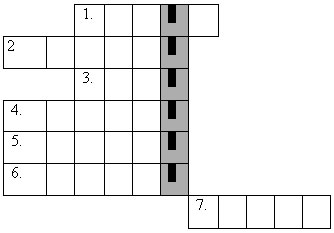 1. Учебное помещение в школе. (Класс)
2. Верхняя одежда. (Пальто)
3. Корм для лошади. (Овес)
4. Защитник Отечества. (Солдат)
5. Лиственное дерево с белым стволом. (Береза)
6. Красная девица сидит в темнице, а коса на улице. (Морковь)
7. Из чего состоит предложение? (Слова).Формулируют тему урокаОтветы на вопрос(Учиться находить и правильно выделять части слова)Предположения учениковПостановка цели урока(Определять, как образованы слова, изучать законы образования слов)(Части слова, из них состоят слова( О составе слова) 4. Работа по теме урока Цель:  учить детей самостоятельно формулировать правило и образовывать родственные слова; учить правильному оцениваю товарища; формирование правильного самостоятельного выбора заданий по своим силам.Коллективное составление кластера- Из каких частей может состоять слово? - Что называется корнем слова?- Что называется приставкой? - Что называется суффиксом? - Что называется окончанием?-Что называется основой слова?- Молодцы, правила вы знаете! А теперь посмотрим, как вы их применяете на практике.- Вернемся к нашей букве. На что она похожа? - Действительно эта буква похожа на снежинку. Как называются осадки выпадающие в виде снежинок?- Послушайте четверостишье И.Кравченко:И стало вдруг белым-бело,
Земля притихла и смирилась.
Очарование прошло,
Снег выпал. Чудо совершилось!- Что можно слепить из снега?- К нам в гости сегодня пришел Снеговичок. Он приготовил для вас много интересных заданий.Орфографическая работа.Снеговичок состоит из снега, а вы должны образовать от его корня однокоренные слова и записать их. Но задание он усложняет- на карточках записаны части слова, при помощи которых вы должны образовать новое слово.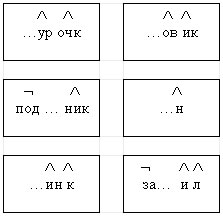 Взаимопроверка- С помощью каких частей слова образовались новые слова? Какое слово “лишнее”? Почему?- Правильно.  Задание I-й вариантРазобрать по составу имена существительные женского рода.II-й вариантРазобрать по составу имена существительные мужского рода.Выполнение разноуровневых заданий. На парте лежат листы разного цвета (разноуровневое задание).-Выберите то задание, с которым вы справитесь.(Корень, приставка, суффикс, окончание, основа).Ответы детейУсловные обозначения частей слова. снегурочка, снеговик, подснежник, снежный, снежинка, заснежил, снеговики. Снеговики - это форма слова снеговик.2 человека у доски5. ФизминуткаЦель: снятие утомления на уроке- Внимательно читайте слова, которые я буду показывать, если в слове есть приставка, вы поворачиваетесь, друг к другу и обмениваетесь хлопками. А если в слове нет приставки- вы разводите руки в стороны.подписать, писать, делать, зделать, вез, вывез, занес, перенес, нес- Если вы были внимательными, то заметили ошибку. Какую? (Зделать - сделать)Работа с текстом.Ребята, какой сейчас месяц? А вы знаете, что ноябрь – месяц "полузимник”. Пора холодных ветров и первого льда. В старину ноябрь величали “груднем” потому, что в этом месяце, смерзшаяся земля грудами лежит на дорогах. Есть у ноября и другие прозвища – “листогной”, “предзимник”. Но у ноября есть и свои приметы.- Снеговичок хочет поделиться своими секретами.На доске записан текст с пропущенными орфограммами.– Ё. (на)опушке (у)строил н.рку –
Будет з.ма очен. тёплой (в)бору.
Если же (в)ч.ще н.ра, (в)глубине,
Будут м.розы тр.щат. (по)в.сне.– Объяснить орфограммы, записать текст.– Найдите в тексте слово, которое соответствует схеме. Коллективная проверка. СХЕМА НА ДОСКЕ!Учащиеся выполняют задание  6 Итог урока.Составьте слово по подсказкам:А) в слове есть окончание и основа. Основа состоит из 3-х частей. Каких? 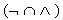 Б) корень, тот же, что и в слове обмен, в приставке есть 2 звука [э], которые обозначены буквой е, суффикс тот же, что в слове травка.В) окончание - первая буква алфавита. Что это за слово?  - Молодцы, ребята!!! Мы выполнили все задания, которые приготовил нам Снеговичок .Ответ – переменка 7. РефлексияЦель: сформировать личную ответственность за результаты своего труда
Вы славно поработали! Спасибо! Послушайте, пожалуйста, сказку, которую называется «Неразлучные друзья»Жили на окраине грамматического городка приставка на, суффикс к, окончание а. Решил однажды корень груз навестить своих друзей – части  слова. Плачут те горькими слезами, ничто их не радует. - Что рыдаете, друзья? – спросил у них корень груз. В чём дело? - Наше горе безутешно, - отвечают приставка на, суффикс к, окончание а,- хотим мы поиграть в слово … ничего не получается.Как только ни строились! И так: приставка на, окончание а, суффикс к. И так: суффикс к, приставка на, окончание а. И вот так: окончание а, суффикс к, приставка на. И даже так: приставка на, суффикс к, окончание а! Нет смысла в слове! Огорчился корень. Попросился занять место среди друзей. И сразу высохли слёзы у частей слова, заулыбались они от радости. А вместе с ними и корень, который решил никогда не покидать их.- Ребята, а какое слово получилось? Кто догадался?- Молодцы! Да, у вас во время учебных занятий большая нагрузка, надо не только  писать,  решать, прыгать, но и думать. Вы очень устаёте. Устали и сегодня, но вы со всеми заданиями справились. Посмотрите, доволен и Снеговичок. Он весело улыбается, радуясь вместе с нами.- Вы сегодня очень хорошо работали.Дети: Нагрузка.8.Домашнее задание. Цель: объяснить выполнения домашнего заданияСочинить сказку о частях речи.- Спасибо за урок.Учащиеся выполняют домашнее задание.